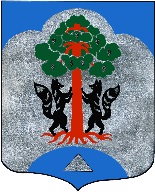 АДМИНИСТРАЦИЯМО СОСНОВСКОЕ СЕЛЬСКОЕ ПОСЕЛЕНИЕМО ПРИОЗЕРСКИЙ МУНИЦИПАЛЬНЫЙ РАЙОНЛЕНИНГРАДСКОЙ ОБЛАСТИПОСТАНОВЛЕНИЕот 20 апреля 2023 года                                                                                                    №   151Об устранении отрицательных результатов качества управления муниципальными финансами  МО Сосновское сельское поселение МО Приозерский муниципальный район Ленинградской областиИсп. Н.А. Смирнова Тел. 8(81379)61402разослано: дело-2, прокуратура -1, администрация сайт-1.Приложение к постановлению администрацииот 20.04.2023 № 151Дорожная картапо устранению отрицательных результатов качества управления муниципальными финансами  МО Сосновское сельское поселение МО Приозерский муниципальный район Ленинградской областиПОСТАНОВЛЯЕТ:   На основании Приказа Комитета финансов Ленинградской области от 02.02.2022 года № 18-02/20-06 «О порядке осуществления оценки качества управления муниципальными финансами в Ленинградской области», в целях анализа совокупности процессов и процедур, обеспечивающих эффективность и результативность использования бюджетных средств на муниципальном уровне, а также формирования стимулов к повышению качества управления муниципальными финансами МО Сосновское сельское поселение МО Приозерский муниципальный район Ленинградской области администрация муниципального образования Сосновское сельское поселение муниципального образования Приозерский муниципальный район Ленинградской областиПОСТАНОВЛЯЕТ:1.	Специалистам администрации МО Сосновское сельское поселение МО Приозерский муниципальный район Ленинградской области и руководителям муниципальных казенных учреждений (МКУ «Сосновская служба заказчика», МКУ «ФОК «Сосновский», МКУК «Сосновский Дом творчества») устранить отрицательные результаты качества управления муниципальными финансами по индикаторам, согласно Приложению.2.  Контроль за исполнением настоящего постановления возложить на начальника финансо-экономического отдела администрации МО Сосновское сельское поселение МО Приозерский муниципальный район Ленинградской области Н.А. Смирнову.Заместитель главы администрации по экономике,исполняющий обязанности главы                                                                          А.С. БеспалькоНаименование индикатораИсполнение мероприятий, направленных на улучшение значения индикатора  Исполнение мероприятий, направленных на улучшение значения индикатора  Исполнение мероприятий, направленных на улучшение значения индикатора  Наименование индикатораНаименование мероприятияСрок исполненияОтветственный исполнитель2.3.  Отклонение фактически поступивших налоговых и неналоговых доходов от первоначально утвержденного бюджетаБудет учтено в при формировании бюджета на 2024-2026гг и в текущем году.При формировании бюджета и внесении изменений в действующий бюджетН.А. Смирнова2.5. Доля планируемого снижения остатков средств на счетах по учету средств бюджета по первоначально утвержденному бюджету в объеме сложившегося остатка средств бюджета на начало отчетного финансового года Будет учтено в дальнейшей работепостоянноН.А. Смирнова2.7. Доля бюджетных инвестиций в общем объеме расходов бюджета, за исключением субвенцийБудет учтено в при формировании бюджета на 2024-2026гг и в текущем году.При формировании бюджета и внесении изменений в действующий бюджетН.А. Смирнова2.8. Доля расходов бюджета, исполняемых в рамках проектной деятельности, в общем объеме расходов бюджетаБудет учтено в при формировании бюджета на 2024-2026гг.При формировании бюджета Л.С. БобровскийН.А. Смирнова2.9. Доля расходов бюджета, формируемых в рамках программ, в общем объеме расходов бюджета Будет учтено в дальнейшей работе. Увеличить долю программных расходов.При формировании бюджетаЛ.С. БобровскийН.А. Смирнова2.11.  Уровень недоимки по налогам, подлежащим зачислению в  бюджет  муниципального образованияУсилить контроль над поступлениями налоговых доходов в бюджет.  В течение финансового года.Комиссия по обеспечению доходов и сокращению задолженности по налоговым и неналоговым платежам2.13.  Наличие запланированных поступлений средств самообложения и инициативных платежейПроведение схода граждан, привлечение инициативного населенияпостоянноН.А. Смирнова3.7. Отклонение объема расходов бюджета в IV квартале от среднего объема за I-III кварталы (без учета целевых межбюджетных трансфертов)Усилить контроль над поэтапной реализацией муниципальных программ, сроками исполнения муниципальных контрактов. В течение финансового года.А.С. БеспалькоЛ.С. БобровскийН.А. Смирнова3.8.  Динамика недоимки  по  налогам, подлежащим зачислению в  бюджет  муниципального образованияБудет учтено в дальнейшей работе.При формировании бюджетаА.А. Серов3.14. Отсутствие предъявленных к исполнению судебных актов по искам к муниципальным образованиям и казенным учреждениям, учредителем и собственником которых является соответствующее муниципальное образованиеБудет учтено в работе.постоянноА.С. Беспалько Л.С. Бобровский А.А. Серов3.16. Наличие результатов оценки качества финансового менеджмента главных администраторов средств бюджета муниципального образования Разработать положение по оценки качества финансового менеджмента главных администраторов средств бюджета муниципального образованияПроводить оценку с отчета за 2023 годДо 31.12.2023Н.А. Смирнова3.19. Отсутствие объема средств, подлежащего возврату в областной бюджет Ленинградской области  в случае недостижения результатов использования субсидий, предоставленных из областного бюджета Ленинградской области Усилить контроль над реализацией государственных и муниципальных программ, сроками исполнения муниципальных контрактов В течение финансового года.Л.С. Бобровский3.20. Сокращение общего объема вложений в объекты незавершенного, финансовое обеспечение которых приостановлено (прекращено) Закончить принятие к учету данных объектовВ течение финансового года.А.А. Серов3.21. Отсутствие фактов нарушения целей, порядка и условий предоставления из областного бюджета Ленинградской области межбюджетных субсидий, субвенций, иных межбюджетных трансфертов, имеющих целевое назначение, бюджетных кредитов, а также соблюдения условий договоров (соглашений) об их предоставлении и условий контрактов (договоров, соглашений), источником финансового обеспечения (софинансирования) которых являются указанные межбюджетные трансферты, выявленных органами государственного финансового контроля Ленинградской области  Соблюдать условия соглашений и МК.В течение финансового года.Л.С. БобровскийН.А. Смирнова4.3. Размещение на официальном сайте муниципального образования "Бюджета для граждан" по проекту решения о бюджете и по годовому отчету об исполнении бюджетаРазместить «Бюджет для граждан» по проекту решения о бюджете и по годовому отчету об исполнении бюджета в формате pdf, рpt, pptx на официальном сайте администрацииДо 01.09.2023Н.А. Смирнова4.4. Доля муниципальных учреждений муниципального образования, разместивших на сайте bus.gov.ru плановые показатели на текущий год, в срок до 1 марта года, за который проводится оценкаРазместить информацию о плановых показателях за 2022 год сайте bus.gov.ruВ дальнейшем в работе использовать постановление администрации от 30.03.2023 г. № 98До 01.12.2023Директор МКУ «Сосновская служба заказчика»  -Веселова О.А.Директор МКУ ФОК «Сосновский»- Ульянова Т.А.Директор МКУК «Сосновский ДТ» - Матеуш Н.А.Ульянова Т.А.Директор МКУК «Сосновский ДТ» - Матеуш Н.А.4.5. Доля муниципальных учреждений муниципального образования, разместивших на сайте bus.gov.ru информацию о результатах деятельности и об использовании имущества за отчетный период, в срок до 1 мая года, за который проводится оценкаРазместить информацию о результатах деятельности муниципального учреждения и об использовании имущества на сайте bus.gov.ruВ дальнейшем в работе использовать постановление администрации от 30.03.2023 г. № 98До 01.12.2023Директор МКУ «Сосновская служба заказчика»  -Веселова О.А.Директор МКУ ФОК «Сосновский»- Ульянова Т.А.Директор МКУК «Сосновский ДТ» - Матеуш Н.А.4.6. Доля муниципальных учреждений муниципального образования, разместивших на сайте bus.gov.ru фактические показатели по годовой бухгалтерской отчетности за отчетный период, в срок до 1 мая года, за который проводится оценка:Разместить информацию о результатах деятельности муниципального учреждения и об использовании имущества на сайте bus.gov.ruВ дальнейшем в работе использовать постановление администрации от 30.03.2023 г. № 98До 01.12.2023Директор МКУ «Сосновская служба заказчика»  -Веселова О.А.Директор МКУ ФОК «Сосновский»- Ульянова Т.А.Директор МКУК «Сосновский ДТ» - Матеуш Н.А.4.7. Размещение на официальном сайте муниципального образования протоколов проведенных в отчетном году публичных слушаний по проекту решения о бюджете муниципального образования и проекту решения об исполнении бюджета муниципального образованияРазмещение протоколов проведенных публичных слушаний по проекту решения о бюджете и проекту решения об исполнении бюджета МО Сосновское сельское поселение на официальном сайте администрации.Протокол с подписью будет размещен на сайте в формате pdf, рpt, pptxДо 01.09.2023Н.А. Смирнова4.8. Количество размещенных на ЕПБС наборов информации 7.34 "Информация о принятых на учет бюджетных обязательствах" в год Постоянно размещать информацию, усилить контроль за размещениемпостоянноН.А. Смрнова